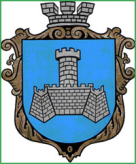 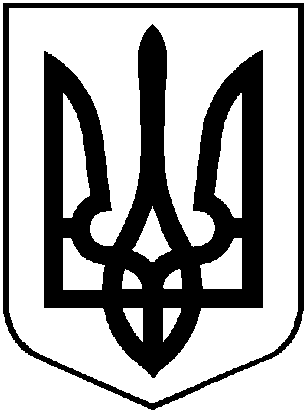 УКРАЇНАВІННИЦЬКОЇ ОБЛАСТІМІСТО ХМІЛЬНИКРОЗПОРЯДЖЕННЯМІСЬКОГО ГОЛОВИвід  «08» вересня 2023 р.                                                                         №451Про Тиждень громадянського суспільства у Хмільницькій міській територіальній громаді Для посилення діалогу «влада-громада», об’єднання зусиль у межах спільного реагування на актуальні виклики сьогодення, визначення перспектив відновлення і розвитку громади, підвищення організаційної спроможності та стійкості місцевих громадських організацій під час війни, покращення компетентностей посадових осіб у питаннях взаємодії з громадськістю та цифрової грамотності, згідно з Планом заходів до 2024 року щодо реалізації Національної стратегії сприяння розвитку громадянського суспільства в Україні на 2021 – 2026 роки, затвердженим розпорядженням Кабінету Міністрів України від 14.02.2023р. №160,  керуючись ст.ст. 42, 59 Закону України "Про місцеве самоврядування в Україні":Провести впродовж 11 – 15 вересня 2023 року у Хмільницькій міській територіальній громаді Тиждень громадянського суспільства.Затвердити план заходів для підготовки і проведення Тижня громадянського суспільства у Хмільницькій міській територіальній громаді згідно з додатком 1.   Затвердити Програму навчання для посадових осіб міської ради за напрямком “Взаємодія з громадськістю” згідно з додатком 2. Посадовим особам виконавчих органів міської ради, відповідальним за взаємодію із громадськістю у підпорядкованому структурному підрозділі, брати участь у навчанні.Контроль за виконанням цього розпорядження залишаю за собою.Міський  голова                                                         Микола  ЮРЧИШИН	Сергій МАТАШ 	Наталія МАЗУР 	Надія БУЛИКОВА 	Віктор ЗАБАРСЬКИЙ                                                                                                                       Додаток 1до розпорядження міського голови №451 від  08 вересня 2023 рокуПЛАН ЗАХОДІВ для підготовки і проведення Тижня громадянського суспільства у Хмільницькій міській територіальній громаді Міський  голова                                                         Микола  ЮРЧИШИН           Додаток 2до розпорядження міського голови №451 від  08 вересня 2023 рокуПрограма навчання для посадових осіб міської ради за напрямком “Взаємодія з громадськістю”Програмою передбачені впродовж вересня – грудня 2023 року тренінги загальною тривалістю не менше 4 години кожен. По завершенню навчання відповідальні за комунікацію з громадськістю особи навчаться взаємодіяти на 4 рівнях (інформування, консультації, діалог, партнерство), ознайомляться з вимогами місцевих нормативно-правових актів, які забезпечують участь громадськості в процесах прийняття рішень, а також опанують навички роботи з гугл-сервісами. Міський  голова                                                         Микола  ЮРЧИШИН№ з/пНазва заходуМісце проведенняУчасники заходу Дата проведенняВідповідальний структурний підрозділ1. Проведення інформаційної зустрічі на тему: “Розвиток інститутів громадянського суспільства в Хмільницькій громаді”Гуманітарний хаб “Мурашник”громадські організації молодь жителі громади посадові особи міської ради 11 вересня2023 року  Відділ інформаційної діяльності та комунікацій із громадськістю Хмільницької міської ради ГО “ПРАВО” (за згодою) 2. Інтерактивна виставка “Влада-громада: проєкти взаємодії та партнерства”КЗ “Хмільницька публічна бібліотека” Жителі громади 12 - 15 вересня 2023 року  Відділ культури і туризму Хмільницької міської ради КЗ “Будинок культури” Хмільницької міської ради КЗ “Хмільницька публічна бібліотека” 3. Тренінг “Участь громадськості у прийнятті рішень”Центр активності громадян громадські організації активні громадяни 13 вересня 2023 року  Відділ інформаційної діяльності та комунікацій із громадськістю ГО “ПРАВО” (за згодою)4.Проведення засідання “круглого столу” щодо нормативного врегулювання процедури подання електронних петицій до Хмільницької міської радиКонференц-зала Хмільницької міської радидепутатиміської ради посадові особи громадські організації молодь жителі громади 14 вересня 2023 року  Відділ інформаційної діяльності та комунікацій із громадськістю Хмільницької міської радиЮридичний відділ Хмільницької міської ради Організаційний відділ Хмільницької міської ради   5.Підсумкова зустріч “Тиждень активності: наші можливості та перспективи” Центр активності громадян громадські організації молодь жителі громади посадові особи міської ради 15 вересня 2023 року  Відділ інформаційної діяльності та комунікацій із громадськістю Хмільницької міської ради ГО “ПРАВО” (за згодою) № з/пТематика тренінгу1.Взаємодія між органами влади та громадськістю. Навіщо це взагалі потрібно?2.Рівень взаємодії - ІНФОРМУВАННЯ. Основні правила та підходи. 3.Рівень взаємодії - КОНСУЛЬТАЦІЇ. Основні правила та підходи.4.Рівень взаємодії - ДІАЛОГ. Основні правила та підходи. 5.Рівень взаємодії - ПАРТНЕРСТВО. Основні правила та підходи. 6.Форми участі громадськості в процесах прийняття рішень. Норми, які врегульовуються на місцевому рівні. 7.Робота з Google-сервісами (Google-документ, Google-таблиці, Google-презентації, Google-форми, Google-календар).8.Інтернет  та комунікації: як ефективно взаємодіяти з громадянами. 9.Як розпізнати фейк? – важливі поради. 